School of Fine Art and Music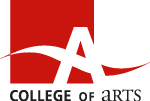 Winter Semester 2023MUSC*3420-01Applied Composition & IMPROVISATION IVINSTRUCTOR:	J. HarleyTIME: 	ARRANGELOCATION:	MCKN 210?OFFICE:	MCKN 210?PHONE:	Extension 52989EMAIL:	jharley@uoguelph.caOFFICE HOURS:	Thurs., 2:30-3:30 p.m. or by appointmentCALENDAR DESCRIPTION:MUSC*3420  F  [0.50]This course is a continuation of MUSC*3410.Prerequisite(s):  A minimum grade of 70% in MUSC*3410.Restriction(s):  Registration in a Music Program (Honours Major or Minor, General).COURSE DESCRIPTION:Students will have the opportunity to apply skills learned in the core of the music program to creative musical activity, focused on the writing of scores and/or the production of electroacoustic studio works. Students will work on compositional activities appropriate to their level of experience and creative goals. It is expected that some work will be accomplished each week, and progress will be presented to the instructor for discussion at the weekly meetings. Students will be expected to complete at least three short composition assignments over the semester. To support this creative work, students will study scores and recordings of a cross section of relevant literature. Students will be expected to gain some ability to articulate formal design and musical/cultural contexts as these apply to their creative work. In addition, students will engage in detailed study of music notation, instrumentation, and orchestration. LEARNING OUTCOMES:Ability to create work independently Awareness of contemporary musicUnderstanding of musical formsFamiliarity with issues of music notation and instrumentationMETHOD OF EVALUATION:Creative Composition Work:	60%Listening/Score Study Assignments (due: Feb. 20, Apr. 3):	20%Notation/Instrumentation/Orchestration Assignments:	10%Participation ………………………………………………………………………….. 10%E-mail Communication
As per university regulations, all students are required to check their <mail.uoguelph.ca> e-mail account regularly: e-mail is the official route of communication between the University and its students.When You Cannot Meet a Course Requirement
When you find yourself unable to meet an in-course requirement because of illness or compassionate reasons, please advise the course instructor (or designated person, such as a teaching assistant) in writing, with your name, id#, and e-mail contact. See the undergraduate calendar for information on regulations and procedures for Academic Consideration.  Drop Date
The last date to drop one-semester courses, without academic penalty, is Friday, 4 November 2016.  For regulations and procedures for Dropping Courses, see the Undergraduate Calendar.Copies of out-of-class assignments
Keep paper and/or other reliable back-up copies of all out-of-class assignments: you may be asked to resubmit work at any time.Accessibility
The University of Guelph is committed to creating a barrier-free environment. Providing services for students is a shared responsibility among students, faculty and administrators. This relationship is based on respect of individual rights, the dignity of the individual and the University community's shared commitment to an open and supportive learning environment. Students requiring service or accommodation, whether due to an identified, ongoing disability or a short-term disability should contact Student Accessibility Services as soon as possible. For more information, contact SAS at 519-824-4120 ext. 56208 or email csd@uoguelph.ca or see the website.Student Rights and ResponsibilitiesEach student at the University of Guelph has rights which carry commensurate responsibilities that involve, broadly, being a civil and respectful member of the University community.  The Rights and Responsibilities are detailed in the Undergraduate CalendarAcademic Misconduct
The University of Guelph is committed to upholding the highest standards of academic integrity and it is the responsibility of all members of the University community – faculty, staff, and students – to be aware of what constitutes academic misconduct and to do as much as possible to prevent academic offences from occurring.  University of Guelph students have the responsibility of abiding by the University's policy on academic misconduct regardless of their location of study; faculty, staff and students have the responsibility of supporting an environment that discourages misconduct.  Students need to remain aware that instructors have access to and the right to use electronic and other means of detection.  Please note: Whether or not a student intended to commit academic misconduct is not relevant for a finding of guilt. Hurried or careless submission of assignments does not excuse students from responsibility for verifying the academic integrity of their work before submitting it. Students who are in any doubt as to whether an action on their part could be construed as an academic offence should consult with a faculty member or faculty advisor.  The Academic Misconduct Policy is detailed in the Undergraduate Calendar.Recording of Materials
Presentations which are made in relation to course work—including lectures—cannot be recorded or copied without the permission of the presenter, whether the instructor, a classmate or guest lecturer. Material recorded with permission is restricted to use for that course unless further permission is granted.Resources
The Academic Calendars are the source of information about the University of Guelph’s procedures, policies and regulations which apply to undergraduate, graduate and diploma programs.